BRAZORIA  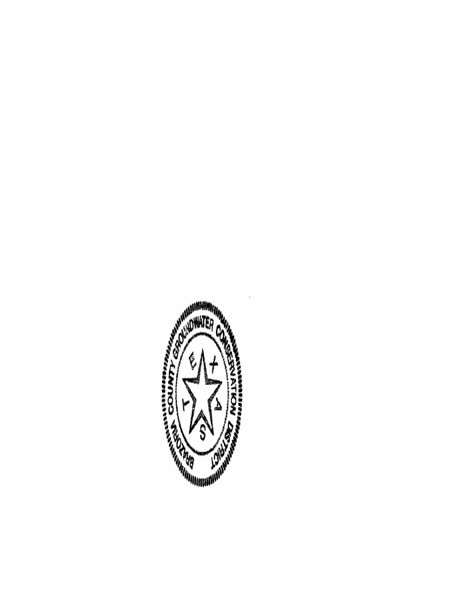 CONSERVATION DISTRICTMailing Address:	111 E. Locust, Bldg. A-29, , 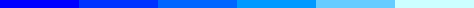 NOTICE OF PUBLIC HEARING MEETING FORBRAZORIA COUNTY GROUNDWATER CONSERVATION DISTRICTJuly 19, 2021NOTICE IS HEREBY GIVEN to all interested persons within Brazoria County, Texas.The Brazoria County Groundwater Conservation District will hold a Public Hearing on July 19, 2021 at 4:00 p.m. At 111 E. Locust St. Suite 140, Angleton TX 77515. The Public Hearing will be held to take comments on the Proposed Desired Future Conditions (DFCs) for the Gulf Coast Aquifer within Groundwater Management Area 14 (“GMA 14”), which includes the following counties: Austin, Brazoria, Chambers, Grimes, Hardin, Jasper, Jefferson, Liberty, Montgomery, Newton, Orange, Polk, San Jacinto, Tyler, Walker, Waller, and Washington.In each county in GMA 14, no less than 70 percent median available drawdown remaining in 2080 and no more than an average of 1.0 additional foot of subsidence between 2009 and 2080.Comments may also be submitted in writing and emailed to beverlyh@brazoria-county.com on or before July 19, 2021. Any person who desires to appear at the hearing and present comments or other information on the proposed DFCs may do so in person, by legal representative, or both. The hearing posted in this notice may be recessed from day to day or continued where appropriate.A copy of the proposed DFC information may be requested by email at beverlyh@brazoria-county.com or downloaded at the Districts website: bcgroundwater.org. The same information may be reviewed, inspected, or obtained in person at the Brazoria County GCD office located at 451 N. Velasco Street, Suite 140, Angleton, Texas 77515.  This public hearing is available to all persons regardless of disability.  If you require special assistance to attend the hearing, please contact the Brazoria County GCD at (979) 388-1078  at least 24 hours in advance of the hearing.